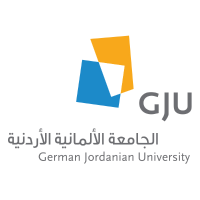 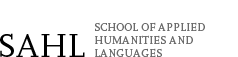 Surplace Scholarshipfor BA Translation: Arabic, English, GermanGerman-Jordanian University Amman / JordanAcademic Year 2021/2022Personal DataHome country: …………………………………………………………………………………………………………………Nationality(ies): ……………………………………………………………………………………………………………….Family name: ………………………………….. First names: ………………………………………………………...Date & place of birth: ………………………………………………………………………………………………………Address for correspondence: …………………………………………………………………………………………..…………………………………………………………………………………………………………………………………………Tel. and fax number: ……………………………………………………………………………………………………….E-Mail address: ……………………………….……………………………………………………………………………….What professional career do you envisage? ……………………………………………………………….……Educational DataSecondary School: ……………………………………………. Years of attendance: ………………………….Result of your Tawjihi (or other school-leaving exam) ………………….. Date: ……………………..Other educational or professional experience: ………………………………………………………………..…………………………………………………………………………………………………………………………………………Additional relevant information you would like to add to your application:……………………………………………………………………………………………………………………………………………………………………………………………………………………………………………………………………………………………………………………………………………………………………………………………………………………………………………………………………………………………………………………………………………………………………………………………………………………………………………………………………………………………………………………I declare that the information given in the application is complete and accurate to the best of my knowledge. I shall inform the GJU immediately of any changes (copy to Hochschule Magdeburg-Stendal).I shall not accept any other scholarship without giving proper notice to the GJU. Also, as soon as I accept the scholarship I shall inform other scholarship agencies accordingly of my decision.I agree that this application and enclosed documents shall remain with the GJU.Place and Date: …………………………………………………. Signature: …………………………………………Your application must contain the following documentsthis application formCV                                                                                                                  Photocopy of passportmotivation lettercertified copy of the Secondary School Certificate (Tawjihi or equivalent)